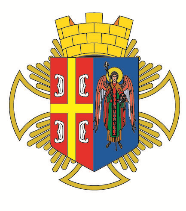 РEПУБЛИКА СРБИЈА Општинска управа Општине АранђеловацОдељење за инспекцијске послове- Комунална инспекција -КОНТРОЛНА ЛИСТА БРОЈ 7.2КОИ КЛ 7.2ВРШЕЊЕ КОМУНАЛНЕ ДЕЛАТНОСТИ УРЕЂИВАЊА, ОДРЖАВАЊА ГРОБАЉА И САХРАЊИВАЊАПравни основ:1. Закон о сахрањивању и гробљима(„Службени гласник СРС”, бр. 20/1977, 24/1985 - др. закон, 6/1989 - др. закон, „Службени гласник РС”, бр. 53/1993 - др. закон, 67/1993 - др. закон, 48/1994 - др. закон, 101/2005 - др. закон, 120/2012 - УС, 84/2013 – УС)2. Уредба о начину и условима за отпочињање обављања комуналних делатности("Службени гласник РС", бр. 13/2018, 66/2018 и 51/2019)3. Одлука о обављању комуналне делатности управљања гробљима и сахрањивања („Службени гласник Општине Аранђеловац бр. 9/2019)КОНТРОЛНА ЛИСТА БРОЈ 7.2КОИ КЛ 7.2ВРШЕЊЕ КОМУНАЛНЕ ДЕЛАТНОСТИ УРЕЂИВАЊА, ОДРЖАВАЊА ГРОБАЉА И САХРАЊИВАЊАПравни основ:1. Закон о сахрањивању и гробљима(„Службени гласник СРС”, бр. 20/1977, 24/1985 - др. закон, 6/1989 - др. закон, „Службени гласник РС”, бр. 53/1993 - др. закон, 67/1993 - др. закон, 48/1994 - др. закон, 101/2005 - др. закон, 120/2012 - УС, 84/2013 – УС)2. Уредба о начину и условима за отпочињање обављања комуналних делатности("Службени гласник РС", бр. 13/2018, 66/2018 и 51/2019)3. Одлука о обављању комуналне делатности управљања гробљима и сахрањивања („Службени гласник Општине Аранђеловац бр. 9/2019) ДЕО 1. ОПШТЕ ИНФОРМАЦИЈЕ О ИНСПЕКЦИЈСКОМ НАДЗОРУ  ДЕО 1. ОПШТЕ ИНФОРМАЦИЈЕ О ИНСПЕКЦИЈСКОМ НАДЗОРУ  ДЕО 1. ОПШТЕ ИНФОРМАЦИЈЕ О ИНСПЕКЦИЈСКОМ НАДЗОРУ 1.1 Општина Аранђеловац – Општинска управа 1.2 Одељење за инспекцијске послове – комунална инспекција 1.3 Инспектор: 1.4 Датум инспекцијског надзора: 1.1 Општина Аранђеловац – Општинска управа 1.2 Одељење за инспекцијске послове – комунална инспекција 1.3 Инспектор: 1.4 Датум инспекцијског надзора: 1.1 Општина Аранђеловац – Општинска управа 1.2 Одељење за инспекцијске послове – комунална инспекција 1.3 Инспектор: 1.4 Датум инспекцијског надзора: 1.5 Врста инспекцијског надзора  □ Редовни  □ Ванредни  □ Контролни  □ Допунски 1.5 Врста инспекцијског надзора  □ Редовни  □ Ванредни  □ Контролни  □ Допунски 1.5 Врста инспекцијског надзора  □ Редовни  □ Ванредни  □ Контролни  □ Допунски 1.6 Инспекцијски надзор према облику:  □ Теренски  □ Канцеларијски 1.6 Инспекцијски надзор према облику:  □ Теренски  □ Канцеларијски 1.6 Инспекцијски надзор према облику:  □ Теренски  □ Канцеларијски 1.7 Налог за инспекцијски надзор:  □ Да  □ Не 1.7 Налог за инспекцијски надзор:  □ Да  □ Не 1.7 Налог за инспекцијски надзор:  □ Да  □ Не  ДЕО 2. ПОДАЦИ О НАДЗИРАНОМ СУБЈЕКТУ  ДЕО 2. ПОДАЦИ О НАДЗИРАНОМ СУБЈЕКТУ  ДЕО 2. ПОДАЦИ О НАДЗИРАНОМ СУБЈЕКТУ 2.1. Својство надзираног субјекта: 2.1. Својство надзираног субјекта: Правно лице /физичко лице / предузетник / вршилац комуналне делатности2.1.1. Назив/име и презиме субјекта: 2.1.1. Назив/име и презиме субјекта: 2.1.2. Адреса (улица и број): 2.1.2. Адреса (улица и број): 2.1.3. Место: 2.1.3. Место: 2.1.4. Град/Општина: 2.1.4. Град/Општина: 2.1.5. Поштански број: 2.1.5. Поштански број: 2.1.6. Телефон/Факс: 2.1.6. Телефон/Факс: 2.1.7. ПИБ: 2.1.7. ПИБ: 2.1.8. Матични број: 2.1.8. Матични број: 2.1.9. Бр. личне карте (за физичко лице): 2.1.9. Бр. личне карте (за физичко лице):  ДЕО 3. ПОДАЦИ О МЕСТУ ВРШЕЊА ИНСПЕКЦИЈСКОГ НАДЗОРА  ДЕО 3. ПОДАЦИ О МЕСТУ ВРШЕЊА ИНСПЕКЦИЈСКОГ НАДЗОРА  ДЕО 3. ПОДАЦИ О МЕСТУ ВРШЕЊА ИНСПЕКЦИЈСКОГ НАДЗОРА 3.1. Локација где је вршен инспекцијски надзор 3.1. Локација где је вршен инспекцијски надзор 3.1. Локација где је вршен инспекцијски надзор 3.1.1. Адреса (улица и број): 3.1.1. Адреса (улица и број): 3.1.2. Место: 3.1.2. Место: Ред. бројПитањеОдговор и број бодова опредељених/утврђенихОдговор и број бодова опредељених/утврђенихПоступање вршиоца комуналне делатности по прописаним обавезамаПоступање вршиоца комуналне делатности по прописаним обавезамаПоступање вршиоца комуналне делатности по прописаним обавезамаПоступање вршиоца комуналне делатности по прописаним обавезамаВршилац комуналне делатности поседује оснивачки актда- - бр. бодова – 10/не- - бр. бодова – 0/да- - бр. бодова – 10/не- - бр. бодова – 0/Одговарајућим актом вршиоца комуналне делатности систематизована су радна места потребна за вршење надзиране делатностида- - бр. бодова – 10/не- - бр. бодова – 0/да- - бр. бодова – 10/не- - бр. бодова – 0/Вршилац комуналне делатности поседује доказе о одговарајућем броју стручно оспособљених кадрова за вршење надзиране делатности, у складу са чланом 7 Уредбеда- - бр. бодова – 10/не- - бр. бодова – 0/да- - бр. бодова – 10/не- - бр. бодова – 0/Вршилац комуналне делатности поседује доказе о техничким капацитетима за вршење надзиране делатности, у складу са чланом 9 Уредбеда- - бр. бодова – 10/не- - бр. бодова – 0/да- - бр. бодова – 10/не- - бр. бодова – 0/Вршилац је ускладио обављање комуналне делатности са одредбама Одлуке и преузео је управљање над гробљем „Рисовача“ у року од 1 године од дана њеног ступања на снагуда- - бр. бодова – 10/не- - бр. бодова – 0/да- - бр. бодова – 10/не- - бр. бодова – 0/Вршилац врши активности на усклађивању комуналне делатности ради преузимања управљања осталим гробљима на територији општине Аранђеловац у року од 5 година од дана ступања на снагу Одлукеда- - бр. бодова – 10/не- - бр. бодова – 0/да- - бр. бодова – 10/не- - бр. бодова – 0/Вршилац уредно води евиденције, укључујући евиденцију гробних местада- - бр. бодова – 10/не- - бр. бодова – 0/да- - бр. бодова – 10/не- - бр. бодова – 0/Вршилац обезбеђује ред, мир и чистоћу на гробљима над којима је преузео управљањеда- - бр. бодова – 10/не- - бр. бодова – 0/да- - бр. бодова – 10/не- - бр. бодова – 0/Вршилац обавља радње на текућем и инвестиционом одржавању, као и друге радње усмерене на несметано обављање комуналне делатности, у складу са чланом 43 Одлукеда- - бр. бодова – 10/не- - бр. бодова – 0/да- - бр. бодова – 10/не- - бр. бодова – 0/Вршилац предузима радње потребне за отклањање узрока поремећаја или прекида у обављању комуналне делатности, у складу са члановима 49, 50 и 51 Одлукеда- - бр. бодова – 10/не- - бр. бодова – 0/да- - бр. бодова – 10/не- - бр. бодова – 0/Напомена:Напомена:Напомена:Напомена:Максималан број бодова: 40 Максималан број бодова: 40 Максималан број бодова: 40 Утврђен број бодова:ТАБЕЛА ЗА УТВРЂИВАЊЕ СТЕПЕНА РИЗИКАТАБЕЛА ЗА УТВРЂИВАЊЕ СТЕПЕНА РИЗИКАТАБЕЛА ЗА УТВРЂИВАЊЕ СТЕПЕНА РИЗИКАстепен ризикараспон броја бодоваобележи утврђени степен ризика по броју бодова незнатан40низак30-39средњи20-29Висок10-19критичан0-9НАДЗИРАНИ СУБЈЕКАТМ.П.ИНСПЕКТОР